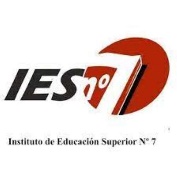 Programa de Examen 2023Carrera: Profesorado de Educación Superior en Ciencias de la EducaciónPlan/decreto: RM 2462/22Año lectivo: 2023Unidad curricular: Problemática Antropológica y SocialFormato curricular: MateriaRégimen de cursado: AnualCurso: 1° añoCarga horaria semanal:4 hs. cátedraProfesor: Delgado, JavierContenidosUnidad I: ¿Qué creó al hombre?Los primeros homínidos y los orígenes del Homo Sapiens. El materialismo cultural de Marvin Harris.La posición erguida. El trabajo: fabricación de herramientas. Mano, lenguaje y cerebro.Equipo de vida. Equipo material: corporal y extra corporal. Herencia cultural: educación por imitación y por precepto. Equipo espiritual: Imagen, idea, razonamiento e ideología. Función de la ideología. Culturas y cultura.Prejuicio de la primacía cerebral: Engels, Freud y Gould. Ciencia occidental: concepción idealista. La definición de cultura en “El Malestar de la Cultura”.Bibliografía del estudiante:Childe, G. (1973) Qué sucedió en la historia. Cap. I. Buenos Aires: La pléyade.Engels, F. (1961) El papel del trabajo en la transformación del mono en hombre En: La dialéctica de la naturaleza. México: Grijalbo. Freud, S. (2017) El malestar de la cultura. Cap. III (Selección). Buenos Aires: Biblioteca Nueva. Gould, S. (1983) Desde Darwin. Reflexión sobre historia natural (cap. VII). Madrid: Editorial Crítica. Marvin, H. (1984) Introducción a la antropología general. Madrid: Alianza Editorial. (pp. 53-105)Unidad II: ¿Cómo se organiza la vida social?El carácter fetichista de la mercancía. El misterio de la forma mercancía. Trabajos privados ejercidos en forma independiente. Relaciones propias de cosas entre las personas y relaciones sociales de cosas. Formas de producción: Robinsón, Edad media, industria patriarcal, asociación de hombre libres. Trabajo humano indiferenciado y su forma de religión. Economía política: valor y magnitud de valor. ¿Por qué ese contenido adquiere dicha forma? ¿Por qué los trabajos aparecen bajo la forma objetiva de “valor de las mercancías”?Historia de los mecanismos de poder. Poder en forma restrictiva: “no, no debes”. El poder en sus mecanismos positivos. Poder a partir de los siglos XVII-XVIII. La vida y el cuerpo. Las regulaciones y las disciplinas. Tecnología disciplinaria: escuela.Bibliografía del estudiante:Marx, K. (2006) El capital. Critica de la Economía Política. Cap. I sub 1,2 y 4. Buenos Aires: Siglo XXI. Foucault, M. (1999) Las mallas del poder. En: Estética, ética y hermenéutica. Buenos Aires: Paidós. (pp. 235-255)Unidad III: Siglo XX y Mundialización del capitalLa noción estándar de la globalización. Datos y el elogio de la globalización. Las críticas anti globalización. Una visión alternativa. Capitalismos del tercer mundo y ex regímenes stalinistas. El capital como totalidad mundial. La explotación mundializada del trabajo. Globalización y progresividad de las contradicciones. La discusión con los apologistas de la globalización.Método dialéctico, lógica del capital y globalización.Nacionalismo. Los problemas globales necesitan respuestas globales. El reto nuclear. El reto ecológico. El reto tecnológico.Los cambios en la forma de la guerra a partir de los 90. La guerra fría. Las nuevas relaciones de fuerzas y los cambios en la guerra. La privatización de los ejércitos. El auge de ideologías no occidentales. El involucramiento de la sociedad civil. Los parámetros de las guerras de nuestro tiempo. El nuevo ciclo y el futuro de la guerra.El futuro del capitalismo: crecimiento económico y su contracara. Posibles soluciones y experimentos: cooperativismo, ingreso universal y grupo de decrecedores. Bibliografía del estudiante:Astarita, R. (2006) Valor, mercado mundial y globalización. Cap. 8 y 10. Buenos Aires: Ediciones Kaicron.Bilinkis, S. (2021, 16 de diciembre) El Futuro del Capitalismo. [Video]. YouTube. https://www.youtube.com/watch?v=fDfkJv7IVxcBonavena, P. y Nievas, F. (2007) Los cambios en la forma de la guerra a partir de los 90. En: Los 90: Fin de ciclo. Buenos Aires: Final Abierto. Harari, Y. (2018) 21 Lecciones para el siglo XXI. Buenos Aires: Debate. Cap. 7Unidad IV: ¿Cuál es la demanda actual en materia educativa?Los docentes en el siglo XXI. Intelectuales asalariados. Descalificación laboral o proletarización ideológica. Proletarización y pauperización. Las condiciones de vida. Las condiciones de trabajo. El proceso de trabajo. Las percepciones sobre la propia posición social. La cooperación simple y la subordinación formal del proceso de trabajo en la enseñanza. La tendencia a la proletarización de los docentes.Educación. El cambio es la única constante. Cómo será el mundo y el mercado laboral en el 2050. Hackear a humanos.Bibliografía del estudiante:Donaire, R. (2012) Los docentes en el siglo XXI. ¿Empobrecidos o proletarizados? Buenos Aires: Siglo XXI. (Selección).Harari, Y. (2018) 21 Lecciones para el siglo XXI. Buenos Aires: Debate. Cap. 9